Anchor Extension Activities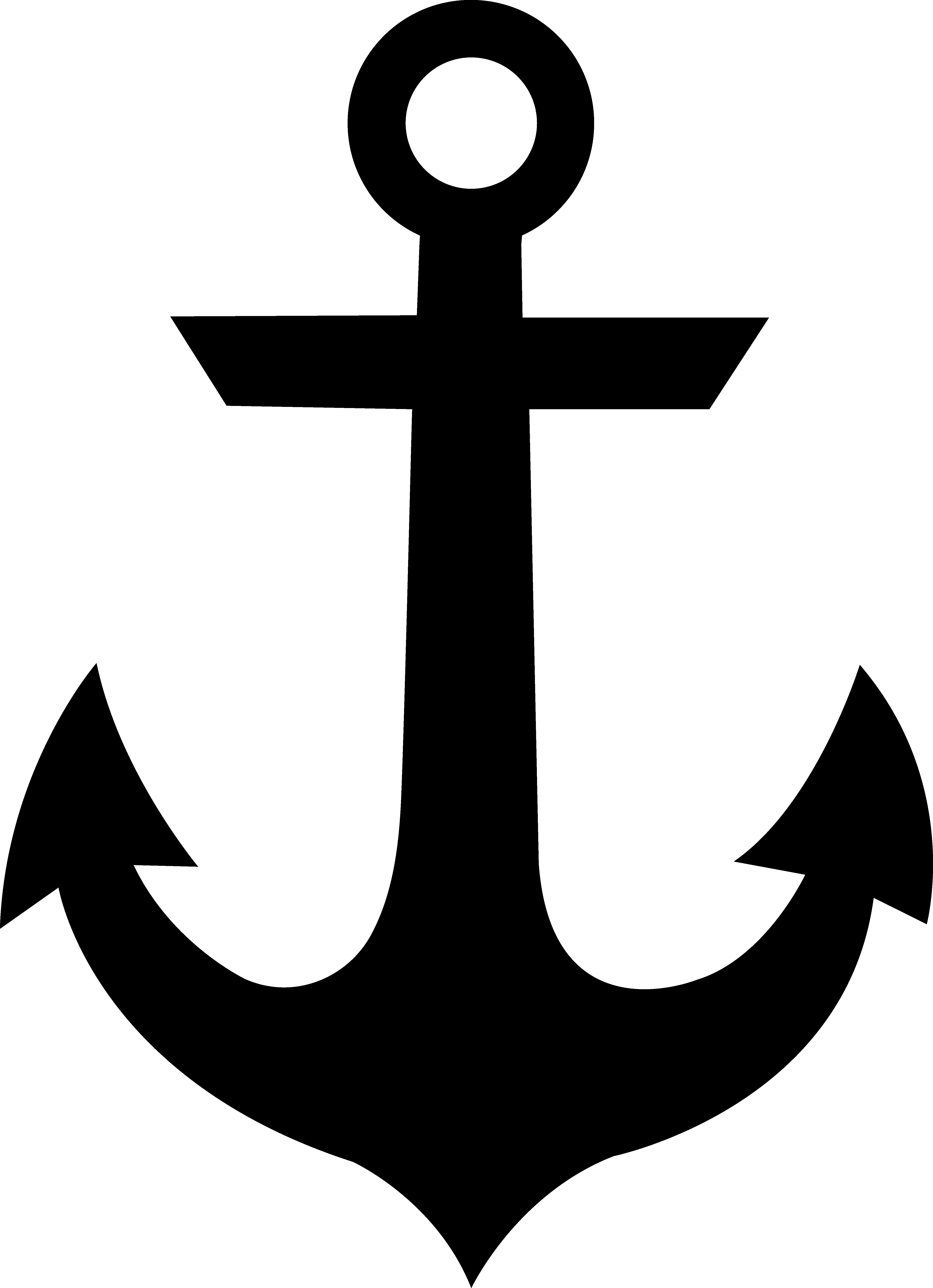       	ELA Enrichment Challenge	Anchor activities are designed to keep students learning when they have mastered a skill or completed a task in the classroom.  In my classroom, anchor activities are self-directed, creative, and provide challenging ways to keep students learning at all times.  The purpose of an anchor is to allow a student time to choose the direction of their next learning experience, if they have completed everything required of them already.  This will alleviate any possible wasted time for those students who may finish early or understand an ELA concept more quickly.    	All students are invited to participate in anchor extensions, however they are not required.  Students will be required to have a signed pass in order to visit the anchor extension area in my classroom.  There will be a set number of points for each anchor.  Upon grading, these points will be allocated in a student’s grade where needed.  For example, if a student missed a point on a test, one anchor extension point may be applied to that missed point.  The student may request where they would like the anchor points to be applied, otherwise they will simply go towards major projects or tests.  	It is important to understand that these activities will be graded not for completion, but based on what was accomplished in the learning task.  As the teacher, I will keep all anchor extension assignments in order to have record of that student’s efforts in improving their grades.  	If you or your student has any questions regarding the anchor extension activities, please don’t hesitate to ask.  Since this is also the first year I am implementing the anchors, I welcome any suggestions or feedback.  Please sign below stating that you understand the purpose and regulations surrounding the anchor extension activities.  ___________________________________		_____________Parent Signature					Date___________________________________		_____________Student Signature 					DateStudent Directions: Please complete the sentence starters and questions below so I can become more familiar with your learning needs. (10 pts.) I typically get bored in class when…In Reading I struggle with… In Writing I get frustrated with…When I understand something before everyone else I usually…When someone next to me doesn’t understand something being taught, I… I think extra credit… When I hear the word “learning” I… What must you do in order to be able to work on an anchor extension activity?  How is your anchor graded?  And where does the grade go?  If I have a really interesting topic I’d like to study more about, what should I do?  